Publicado en Madrid el 25/02/2021 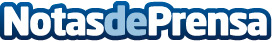 El Hospital Veterinario Guadiamar recoge muestras para investigar la exposición al Covid-19 en mascotasEl hospital recogerá muestras de mascotas que hayan estado en contacto estrecho con personas positivas en coronavirus para investigar cómo reaccionan los animales al virus. Se trata de una investigación pionera impulsada por el Centro de Vigilancia Sanitaria Veterinaria de la UCM para determinar el papel epidemiológico de los animales de compañíaDatos de contacto:Alejandra Dominguez Brito617776396Nota de prensa publicada en: https://www.notasdeprensa.es/el-hospital-veterinario-guadiamar-recoge Categorias: Sociedad Andalucia Veterinaria Mascotas http://www.notasdeprensa.es